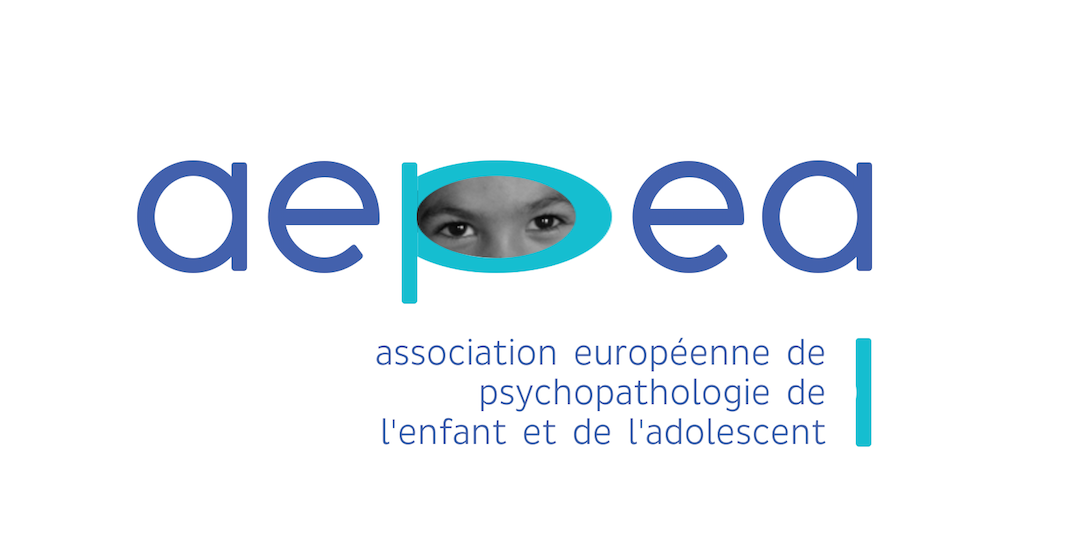 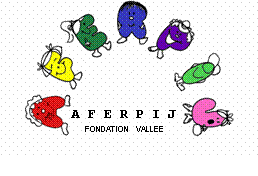 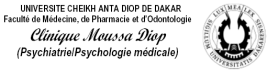 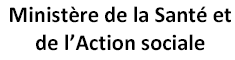 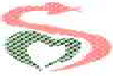 Troisième colloque francophone de psychiatrie infanto-juvénile de DakarCroyances, tabous, transmissions et institutionsJeudi 2 et vendredi 3 novembre 2017Hôtel et résidence « Le Ndiambour », DAKAR (Sénégal) Proposition de communication : Après avoir fourni les renseigenemnts,  enregistrer le document et le retourner avant le 1er juillet 2017 à :Aepea.france@yahoo.frNom et prénom : Lieu d’exercice : Email :Type de présentation : Titre : Résumé : La notification d’acceptation ou de refus, vous sera transmise avant le 30 août 2017